Підстава: пункт 4-1 постанови Кабінету Міністрів України від 11 жовтня 2016 р. № 710 «Про ефективне використання державних коштів» Обґрунтування на виконання вимог Постанови КМУ від 11.10.2016 № 710:Враховуючи зазначене, замовник прийняв рішення стосовно застосування таких технічних та якісних характеристик предмета закупівлі:1. СпецифікаціяПослуга 1 (І етпа):1.1 Найменування Послуги: Огляд проміжної фінансової звітності складеної у відповідності до МСФЗ за 2022 рік1.1.1 Одиниця виміру: послуга1.1.2 Кількість: 11.1.3 Технічні та якісні характеристики предмета закупівлі (технічна специфікація): Основні завдання огляду проміжної фінансової звітності ДП МА «Бориспіль», складеної у відповідності до МСФЗ за наступні періоди:1) 1 квартал, що закінчився 31.03.2022 року2) Півріччя, що закінчилось 30.06.2022 року;3) 9 місяців, що закінчились 30.09.2022 року- попередній збір інформації, аналітичні процедури;- процедури з аналізу внутрішніх контролів та систем обліку; - аудиторські процедури відносно проміжного звіту про фінансовий стан;- аудиторські процедури відносно проміжного звіту про прибутки та збитки та інші сукупні доходи;- аудиторські процедури відносно проміжного звіту про рух грошових коштів;- аудиторські процедури відносно проміжного звіту про зміни в капіталі;- аудиторські процедури відносно приміток до проміжної фінансової звітності;- складання звіту щодо огляду проміжної фінансової звітності;- додатковий звіт для аудиторського комітету;- переклад на англійську мову проміжної фінансової звітності складеної у відповідності до МСФЗ, звіту щодо огляду проміжної фінансової звітності, додаткового звіту для аудиторського комітету.Період, за який здійснюється огляд проміжної фінансової звітності з 01.01.2022 по 30.09.2022, а саме за 1 квартал 2022, 1 півріччя 2022 та 9 місяців 2022.1.1.4 Перелік документації за результатами наданих аудиторських послуг:за 1 квартал, що закінчився 31.03.2022 року- Звіт щодо огляду проміжної фінансової звітності за 1 квартал, що закінчився 31.03.2022 року українською та англійською мовами (3 екземпляри);- Додатковий звіт для аудиторського комітету українською та англійською мовами (3 екземпляри);- Проміжна фінансова звітність за 1 квартал, що закінчився 31.03.2022 року, перекладена на англійську мову (3 екземпляри).за Півріччя, що закінчилось 30.06.2022 року- Звіт щодо огляду проміжної фінансової звітності за Півріччя, що закінчилось 30.06.2022 українською та англійською мовами (3 екземпляри);- Додатковий звіт для аудиторського комітету українською та англійською мовами (3 екземпляри);- Проміжна фінансова звітність за Півріччя, що закінчилось 30.06.2022 року , перекладена на англійську мову (3 екземпляри).за 9 місяців, що закінчились 30.09.2022 року- Звіт щодо огляду проміжної фінансової звітності за 9 місяців 2022 року українською та англійською мовами (3 екземпляри);- Додатковий звіт для аудиторського комітету українською та англійською мовами (3 екземпляри);- Проміжна фінансова звітність за 9 місяців, що закінчились 30.09.2022 року, перекладена на англійську мову (3 екземпляри).1.1.5 Строк надання послуги (граничний термін надання аудиторських послуг, з дати укладання договору): не пізніше 25 травня 2023 року  та/або у термін визначений у відповідності до вимог підпункту 4-2 статті 1 Закону України «Про захист інтересів суб’єктів подання звітності та інших документів у період дії воєнного стану або стану війни» від 03.03.2022 року № 2115-IX (із змінами) але не пізніше ніж за три робочих дні від граничної дати оприлюднення.Послуга 2 (ІІ етап):1.2 Найменування Послуги: Аудит річної фінансової звітності складеної у відповідності до МСФЗ за 2022 рік, підписання Звіту аудитора в електронному вигляді в системі фінансової звітності або іншому діючому програмному забезпеченні в складі фінансової звітності на основі таксономії фінансової звітності за міжнародними стандартами в єдиному форматі (XBRL)1.2.1 Одиниця виміру: послуга1.2.2 Кількість: 11.2.3 Технічні та якісні характеристики предмета закупівлі (технічна специфікація): Основні завдання аудиту фінансової звітності ДП МА «Бориспіль» за рік, що закінчився 31.12.2022 року складеної у відповідності до МСФЗ:- попередній збір інформації, аналітичні процедури;- процедури з аналізу внутрішніх контролів та систем обліку;- забезпечити присутність своїх працівників для спостереження за проведенням щорічної інвентаризації активів та зобов’язань;- аудиторські процедури відносно річного звіту про фінансовий стан;- аудиторські процедури відносно річного звіту про прибутки та збитки та інші сукупні доходи;- аудиторські процедури відносно річного звіту про рух грошових коштів;- аудиторські процедури відносно річного звіту про зміни в капіталі;- аудиторські процедури відносно приміток до річної фінансової звітності;- складання звіту незалежного аудитора щодо аудиту фінансової звітності;- інформування про узгодженість звіту про управління з фінансовою звітністю за звітний період; про наявність суттєвих викривлень у звіті про управління та їх характер;- додатковий звіт для аудиторського комітету;- переклад на англійську мову річної фінансової звітності ДП МА «Бориспіль» за рік, що закінчився 31.12.2022 року, складеної у відповідності до МСФЗ, аудиторського висновку щодо цієї звітності та додаткового звіту для аудиторського комітету. Період, за який здійснюється аудит фінансової звітності: з 01.01.2022 року по 31.12.2022 року.З метою подачі Державним підприємством «Міжнародний Аеропорт «Бориспіль» пакету звітності до Системи фінансової звітності в єдиному електронному форматі (XBRL), фінансову звітність на основі таксономії UA XBRL МСФЗ за 2022 рік ДП МА «БОРИСПІЛЬ», в форматі XBRL_файлів необхідно перевірити та накласти на пакет XBRL-файлів електронний підпис представника Учасника.1.2.4 Перелік документації за результатами наданих аудиторських послуг:- Аудиторський висновок (звіт незалежного аудитора) щодо фінансової звітності за рік, що закінчився 31.12.2022 року українською та англійською мовами (3 екземпляри);- Додатковий звіт для аудиторського комітету українською та англійською мовами (3 екземпляри);- Фінансова звітність за рік, що закінчився 31.12.2022 року перекладена на англійську мову (3 екземпляри)- Пакет фінансової звітності в електронному форматі UA XBRL МСФЗ за 2022 рік з накладеним електронним підписом незалежного аудитора.1.2.5 Строк надання послуги (граничний термін надання аудиторських послуг, з дати укладання договору): не пізніше 25 травня 2023 року та/або у термін визначений у відповідності до вимог підпункту 4-2 статті 1 Закону України «Про захист інтересів суб’єктів подання звітності та інших документів у період дії воєнного стану або стану війни» від 03.03.2022 року № 2115-IX (із змінами) але не пізніше ніж за три робочих дні від граничної дати оприлюднення.2. Вимоги, щодо якості наданих послуг:Виконавець повинен надати Замовнику послуги належної якості у відповідності до вимог Закону України від 21.12.2017 року № 2258-VIII «Про аудит фінансової звітності та аудиторську діяльність» із змінами, МСА.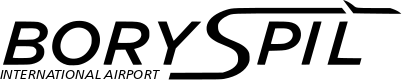 ДЕРЖАВНЕ ПІДПРИЄМСТВО«МІЖНАРОДНИЙ АЕРОПОРТ «БОРИСПІЛЬ» 08300, Україна, Київська обл., Бориспільський район, село Гора, вулиця Бориспіль -7, код 20572069, юридична особа/ суб'єкт господарювання, який здійснює діяльність в окремих сферах господарювання, зазначених у п. 4 ч.1 ст. 2 Закону України «Про публічні закупівлі»Обґрунтування технічних та якісних характеристик предмета закупівлі та очікуваної вартості предмета закупівліОбґрунтування технічних та якісних характеристик предмета закупівлі та очікуваної вартості предмета закупівліПункт КошторисуНазва предмета закупівлі із зазначенням коду за Єдиним закупівельним словникомОчікувана вартість предмета закупівлі згідно річного плану закупівельОчікувана вартість предмета закупівлі згідно ОГОЛОШЕННЯ про проведення відкритих торгівІдентифікатор процедури закупівлі38.01 (2023)Послуги з аудиту фінансової звітності ДП МА «Бориспіль», складеної у відповідності до МСФЗ, код ДК 021:2015 - 79210000-9 - Бухгалтерські та аудиторські послуги  1 810 000,00 грн. з ПДВ1 508 333,33грн. без ПДВ UA-2023-03-10-004431-a1Обґрунтування технічних та якісних характеристик предмета закупівліТехнічні та якісні характеристики предмету закупівлі визначені Положенням Про облікову політику Державного підприємства «Міжнародний аеропорт «Бориспіль» від 28.02.2020 № 14-06-2, Законом України «Про бухгалтерський облік та фінансову звітність в Україні» від 16 липня 1999 року N 996-XIV, Закон України від 16.07.1999 № 996-XIV «Про бухгалтерський облік та фінансову звітність в Україні», вимог Міжнародних стандартів фінансової звітності (МСФЗ)2Обґрунтування очікуваної вартості предмета закупівліВизначення очікуваної вартості здійснено на підставі Положення про порядок визначення очікуваної вартості предмета закупівлі, затвердженого наказом Генерального директора від 17.05.2022 №50-06-1. Очікувана вартість закупівлі сформована на підставі моніторингу та аналізу цін на послуги, аналогічні за технічними та якісними характеристиками3Інша інформаціяПри вивченні ринку направлено 5 запитів на отримання комерційних пропозицій, отримано 3 комерційні пропозиції. Розрахунок очікуваної вартості проведено згідно Положення "Про порядок визначення очікуваної вартості предмета закупівлі" від 17.05.2022 № 50-06-1.Ціна послуг розрахована як середня по комерційним пропозиціям від вересня 2022 року з урахуванням (1480000+1950000+2000000):3=1810000)